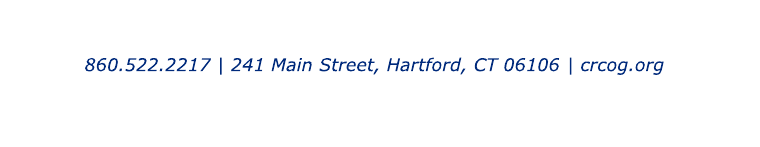 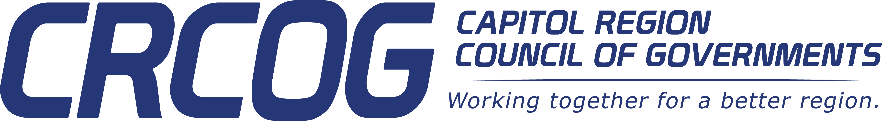 Transportation Cost Review Sub-Committee Meeting Monday, March 20, 202311:00 AMHybrid Meeting Name	OrganizationLarry Baril	AvonJon Colman	BloomfieldMichael Ahern	BerlinTodd Penney	CoventryRuss Arnold	FarmingtonFrank Dellaripa	HartfordJeff LaMalva	ManchesterJohn Carrington	MansfieldPeter Hughes	MarlboroughSteve Sopelak	Rocky HillAdam Kessler	SimsburyKaren Isherwood	SuffieldGreg Sommer	West Hartford Derrick Gregor	WethersfieldBob Jarvis	WindsorGuestsJonathan Thiesse	BloomfieldJoe Balskus	VHBDale Abbott	VHBWill Britnell	VHBEric Tang	VHBDaniel Amstutz	VHBFrederick Kulakowski	CTDOTStephen Bruno	CTDOTColin Baummer	CTDOTJonathan Corilla	CTDOTChristopher Lockhart	CTDOTEd Sabourin	CTDOTCRCOG Staff                 Robert Aloise, Mike Cipriano, Ryan Faulkner, Chris Henchey, Roger Krahn, Sotoria Montanari, Caitlin Palmer, Pramod Pandey, Cara Radzins, Elizabeth Sanderson, Karen StewartsonThe record below includes a brief description of each agenda item as well as the timestamp of the beginning of that discussion. The audio recording for this meeting is available at:  Cost Review Sub-Committee Meeting - CRCOG | Capitol Region Council of Governments1.	Roll Call – 0:00 –The meeting was called to order at 11:01 am Chair Jon Colman from the Town of Bloomfield. Ms. Cara Radzins mentioned to the Committee that there is a new feature in zoom that will collect the roll call moving forward.2.	Public Forum – 3:32 – No one chose to speak.3. 	Adoption of Minutes: Cost Review Sub-Committee Meeting on January 23, 2023– 3:42 – Steve Sopelak from the Town of Rocky Hill made a motion, seconded by Russ Arnold to approve the minutes from the Cost Review Sub-Committee on January 23, 2023. This motion was passed unanimously.4.	Regional Roundabout Screening-Progress Update – 4:44Screening Methodology MemorandumRoundabout Screening Ranked LocationsTop 100 Ranked locationsMunicipal Top 3 Ranked LocationsMunicipal Suggested LocationsTop 100 Ranked Locations-Score/Ranking CalculationsMr. Roger Krahn gave a brief overview on the Regional Roundabout Screening-Progress update. Mr. Roger Krahn stated that the purpose of the screening is to identify locations of intersections in our region, on both sate and locally owned roadways that are best suited for conversion to a single lane roundabout, with a primary goal of reducing serious crashes. The consulting firm VHB gave a presentation on the progress of the following items listed above. After the presentation and several discussions, a link was shared with the Committee to access the application and provide comments, suggestions, questions for locations in your community. All inputs are due by April 3, 2023. https://vhb.maps.arcgis.com/apps/webappviewer/index.html?id=6872df4104d64911bc7b2f0e17303863  The complete presentation can be found HERE5. 	Other Business– 39:37-There was no other business discussed.The next Cost Review Sub-Committee meeting is scheduled for April 24, 2023 (Virtual).6. Adjourn – 39:57 – The meeting was adjourned at 12:53 pm via motion by Larry Baril from the Town of Avon, seconded by Greg Sommers from the Town of West Hartford.